Annex GFunding Scheme for Women’s Development (Women’s Commission Stream)Financial ReportPoints to note when preparing financial report:-All receipts are to be properly fixed on A-4 sized paper for easy record (recycled paper can be used) and certified by either the officer-in-charge of the project or the authorised person of the funded organisation and stamped with the funded organisation’s chop as per Appendix I.  The name and signature should be the same as those provided in the project proposal.  For payment of honorarium to a guest/speaker who may not provide an official receipt, a confirmation of his/her receipt of the payment by showing his/her full name in block letters, Hong Kong Identity Card number (English alphabet and first 3 digits) and signature is required as per Appendix II.For payments below $500 made without official receipts, cash disbursement slips can be used in lieu of receipts.  However, the name of the receiver/responsible person in block letters, signature, Hong Kong Identity Card number (English alphabet and the first 3 digits), date of payment and a breakdown of the expenditure must be provided on the slip as per Appendix III.For payment of allowances to performers, instructors, speakers and guests, please show their confirmation of receipt by a table as per Appendix IV.For claiming travelling expenses of volunteers, details must be given as per Appendix V.For payment of salary or allowance to staff directly recruited for the project, details must be given as per Appendix VI.Details provided as per Appendix II to Appendix VI must be certified by either the officer-in-charge of the project or the authorised person of the funded organisation and stamped with the funded organisation’s chop. The name and signature should be the same as those provided in the project proposal.Annex GTo :		Women’s Commission Secretariat		10/F, West Wing, 		Central Government Offices,		, Tamar, 		(Fax : 2501 0478)Funding Scheme for Women’s Development (Women’s Commission Stream)Financial ReportPart A : Basic InformationPart B : Income and Expenditure Statement as at                  .											  (dd/mm/yyyy)* delete as appropriatePart C : Certification by the Funded OrganisationI certify that:Personal Information Collection StatementPurposes of CollectionThe personal data provided by means of this form will be used by Women’s Commission for the purposes of handling matters relating to the Funding Scheme for Women’s Development as well as promoting women’s development activities and public participation in community affairs.Classes of TransfereesThe personal data provided by means of this form may be disclosed to other Government departments, bureaux, and relevant persons and bodies for the purposes mentioned in paragraph 1 above.Access to personal dataThe responsible officer(s) of the organisation has/have a right of access and correction with respect to personal data as provided for under the Personal Data (Privacy) Ordinance (Cap. 486).  The right of access includes the right to obtain a copy of the data subjects’ personal data provided by this form.EnquiriesEnquiries concerning the personal data collected by means of this form, including access to and correction of the personal data, should be addressed to-Appendix ISample for Submission of ReceiptsAppendix IIAppendix IIIAppendix IV Appendix V* English Alphabet and First 3 DigitsAppendix VIMonthly Salary and Mandatory Provident Fund (MPF) Contribution* English Alphabet and First 3 Digits* English Alphabet and First 3 DigitsProject No.: Name of OrganisationProject NameTotal Approved Funding AmountProject Implementation DateProject End Date(A)IncomeIncomeIncomeIncomeIncome(A)SourcesSourcesSourcesSourcesAmount ($)(A)Participants’s Fees (if applicable)Participants’s Fees (if applicable)Participants’s Fees (if applicable)Participants’s Fees (if applicable)(A)Contribution from the Funded Organisation (if applicable)Contribution from the Funded Organisation (if applicable)Contribution from the Funded Organisation (if applicable)Contribution from the Funded Organisation (if applicable)(A)Sponsorship and Donation (if applicable)Sponsorship and Donation (if applicable)Sponsorship and Donation (if applicable)Sponsorship and Donation (if applicable)(A)Others (if applicable)Others (if applicable)Others (if applicable)Others (if applicable)(A)Total :Total :Total :Total :(B)ExpenditureExpenditureExpenditureExpenditureExpenditure(B)ItemApproved Budget Expenditure ($)Actual Expenditure ($)Receipt Serial No.Remarks(B)(B)(B)(B)(B)(B)(B)(B)(B)(B)(B)(B)(B)(B)(B)(B)(B)(B)(B)(B)(B)(B)(B)Total : (C)Total Amount to be met by Funding Scheme for Women’s Development[(B) – (A)] Total Amount to be met by Funding Scheme for Women’s Development[(B) – (A)] Total Amount to be met by Funding Scheme for Women’s Development[(B) – (A)] Total Amount to be met by Funding Scheme for Women’s Development[(B) – (A)] $(D)Amount of Funding Already Received Amount of Funding Already Received (D)Advance Payment not yet Cleared (if any)$(D)Advance Payment Cleared (if any)$(D)Partial Reimbursement (if any)$(D)Total$(E)Amount for Application for Reimbursement/Clearance of Advance Payment*$(F)Surplus Amount to be returned to “The Government of the Hong Kong Special Administrative Region” [(D) – (C)]$Name of cheque payee organisation:Postal address of the funded organisation:The information provided above is correct and other sources of income including sponsorship and donation stated in Part B are complete without any omission;the goods purchased have been received in good order and all the services delivered were considered reasonable and necessary to the project, and all expenditures are in compliance with the Funding Scheme for Women’s Development (Women’s Commission Stream) Funding Guidelines and any other additional conditions as may be prescribed by WoC in writing.the prices quoted and accepted for purchases of goods and services in the project are considered reasonable compared with the market prices;the expenditure listed in Part B is solely incurred for the use of the above mentioned project.Signature:Name of Officer-in-charge:Post:Tel. No.:Fax No.:Date:Executive Officer (Welfare)2C(Designation of subject officer)Women’s Commission Secretariat3655 4014(Telephone No.)Receipt Serial no.:A1.1Receipt Serial no.:TAI OI STATIONERYTel: 2121-2120   Fax: 2121-2111Shop G102, G/F, Tai Hing Centre, Yuen LongOfficial ReceiptNo.: 129012Date: 25-6-2018Red cards   100 pcs 	$200.00Total: $200.00Receipt Serial no.:Acknowledgement of Receipt of HonorariumI, ________________ (ID No. _ _ _ _xxx[x]), have received HK$         from (name of the funded organisation), being the payment for _____________________ (_______hours). Signature :                         Date: _____________________________Cash Disbursement SlipI, ________________ (ID No. _ _ _ _xxx[x]), certify that HK$         was used for the purchase of the following items.  No receipt is available for these items.Item: Acknowledgement of Receipt of Allowances to Performers, Instructors, Speakers and GuestsAcknowledgement of Receipt of Allowances to Performers, Instructors, Speakers and GuestsAcknowledgement of Receipt of Allowances to Performers, Instructors, Speakers and GuestsAcknowledgement of Receipt of Allowances to Performers, Instructors, Speakers and GuestsAcknowledgement of Receipt of Allowances to Performers, Instructors, Speakers and GuestsName of RecipientHKID No.(English Alphabet and First 3 Digits)DateAmount ($)SignatureTotal:Total:Total:Reimbursement of Travelling Expenses of VolunteersReimbursement of Travelling Expenses of VolunteersReimbursement of Travelling Expenses of VolunteersReimbursement of Travelling Expenses of VolunteersReimbursement of Travelling Expenses of VolunteersReimbursement of Travelling Expenses of VolunteersReimbursement of Travelling Expenses of VolunteersReimbursement of Travelling Expenses of VolunteersReimbursement of Travelling Expenses of VolunteersName of RecipientHKID No.*DateFrom(Place)To(Place)Mode of TransportFare ($)Purpose (Brief Description)SignatureTotal:Total:Total:Total:Total:Total:SalarySalarySalarySalarySalarySalarySalarySalaryName of EmployeeHKID No.*PostTel. No.From(Month/ Year)To(Month/ Year)Salary($)SignatureMPF ContributionMPF ContributionMPF ContributionMPF ContributionMPF ContributionMPF ContributionMPF ContributionMPF ContributionName of EmployeeHKID No.*PostTel. No.From(Month/ Year)To(Month/ Year)MPF contribution amount($)Signature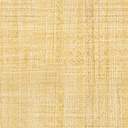 